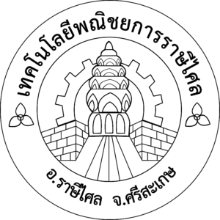 รายงานการปฏิบัติงานและการประเมินตนเองส่วนบุคคล ของครูผู้สอน(Personal Self Assessment Report : PSAR)โดย……………………………………………..แผนกวิชา………………………………..วิทยาลัยเทคโนโลยีพณิชยการราษีไศลอาชีวศึกษาจังหวัดศรีสะเกษสังกัดสำนักงานคณะกรรมการการอาชีวศึกษากระทรวงศึกษาธิการแบบรายงานผลการปฏิบัติงานของครูและบุคลากรทางการศึกษาของ(นาย/นาง/นางสาว) ………………………………………………………….…………………ตำแหน่ง.................................
วิทยาลัยเทคโนโลยีพณิชยการราษีไศล**************************ส่วนที่ 1 ผลงานที่เกิดจากการปฏิบัติหน้าที่ ตอนที่ 1  การประเมินประสิทธิภาพและประสิทธิผลการปฏิบัติงาน  1. ด้านการจัดการเรียนการสอน         ................................................................................................................................................................................................................................................................................................................................................................................................................................................................................................................................................................................................................................................................................................................................................................................................................................................................................................................................................................................................................................................................................................................................................................................................................................................................................................................................................................................................................................................................................................	2. ด้านที่การบริหารจัดการชั้นเรียน................................................................................................................................................................................................................................................................................................................................................................................................................................................................................................................................................................................................................................................................................................................................................................................................................................................................................................................................................................................................................................................................................................................................................................................................................................................................................................................................................................................................................................................................................................	3. ด้านการพัฒนาตนเองและพัฒนาวิชาชีพ
	   3.1 การพัฒนาตนเองสรุปผลการอบรม/พัฒนา ...............ครั้ง..................ชั่วโมง	   3.2 การพัฒนาวิชาชีพ	สรุปผลการอบรม/พัฒนา ...............ครั้ง..................ชั่วโมง	4. งานอื่นๆ ที่ได้รับมอบหมาย...............................................................................................................................................................................................................................................................................................................................................................................................................................................................................................................................................................................................................................................................................................................................................................................................................................................................................................................................................................................................................................................................................................................................................................................................................................................................................................................................................................................................................................................................................................ตอนที่ 2  การประเมินการปฏิบัติตนในการรักษาวินัย  คุณธรรม จริยธรรม และจรรยาบรรณวิชาชีพ 
             มีความซื่อสัตย์ สุจริต  รักษาประโยชน์ส่วนรวม ไม่อาศัย หรือยินยอมให้ผู้อื่นใช้อำนาจหน้าที่
ของตนเอง เพื่อแสวงหาประโยชน์……………………………………………………………………………………………………………………………………………………………………………………………………………………………………………………………………………………………………………………………………………………………………………………………………………………………………………………………………………………………………………………………………………………………………………………………………………………………………………………………………………………………………………………………….................การปฏิบัติตามระเบียบ กฎหมาย  นโยบาย และคำสั่งของผู้บังคับบัญชา……………………………………………………………………………………………………………………………………………………………………………………………………………………………………………………………………………………………………………………………………………………………………………………………………………………………………………………………………………………………………………………………………………………………………………………………………………………………………………………………………………………………………….………..…………….................มีความวิริยะ  อุตสาหะ  ตรงต่อเวลา และอุทิศเวลาให้แก่ทางราชการ……………………………………………………………………………………………………………………………………………………………………………………………………………………………………………………………………………………………………………………………………………………………………………………………………………………………………………………………………………………………………………………………………………………………………………………………………………………………………………………………………………….………………………………………………................การมีจิตสำนึกที่ดี  มุ่งบริการต่อกลุ่มเป้าหมายผู้รับบริการโดยไม่เลือกปฏิบัติ………………………………………………………………………………………………………………………………………………………………………………………………………………………………………………………………………………………………………………………………………………………………………………………………………………………………………………………………………………………………………………………………………………………………………………………………………………………………………………………………………………………………………………………………..................การักษาคุณภาพตามมาตรฐานวิชาชีพและจรรยาบรรณวิชาชีพ…………………………………………………………………………………………………………………………………………………………………………………………………………………………………………………………………………………………………………………………………………………………………………………………………………………………………………………………………………………………………………………………..………………………………………………………............การรักษาภาพลักษณะและความสามัคคีในองค์กร ชุมชน และสังคม………………………………………………………………………………………………………………………………………………………………………………………………………………………………………………………………………………………………………………………………………………………………………………………………………………………………………………………………………………………………………………………………………………..…….………..…………………............ส่วนที่ 2  แนวทางการพัฒนาคุณภาพผู้เรียน…………………………………………………………………………………………………………………………………………………………………………………………………………………………………………………………………………………………………………………………………………………………………………………………………………………………………………………………………………………………………………………………………………………………………………………………………………………………………………………………………………………………………………………….…………................ข้าพเจ้าขอรับรองว่าข้อมูลที่ได้ประเมินตนเองทั้งหมดถูกต้องตรงตามเอกสารหลักฐานที่มีอยู่จริง					(ลงชื่อ) ……………….…………………….. ผู้รายงาน                                                           (…………..……………………………….)				           ตำแหน่ง…………………………………………….การตรวจสอบข้อมูลการรายงานผลการปฏิบัติงานของครูและบุคลากรทางการศึกษาวิทยาลัยเทคโนโลยีพณิชยการราศีไศล เพื่อประกอบการประเมินผลการปฏิบัติงานของครูผู้สอน  ถูกต้อง และเป็นความจริงทุกประการ(ลงชื่อ)..............................................................     	            			               ( นายบัวริน  ลาภมูล )                                                   ผู้อำนวยการวิทยาลัยเทคโนโลยีพณิชยการราษีไศล                                               วันที่.......... เดือน  เมษายน  พ.ศ. 2564ครั้งที่วัน เดือน ปีเรื่องที่รับการอบรม/พัฒนาสถานที่จัดอบรมหน่วยงานที่จัดจำนวนชั่วโมงครั้งที่วัน เดือน ปีเรื่องที่รับการอบรม/พัฒนาสถานที่จัดอบรมหน่วยงานที่จัดจำนวนชั่วโมง